Lesson 4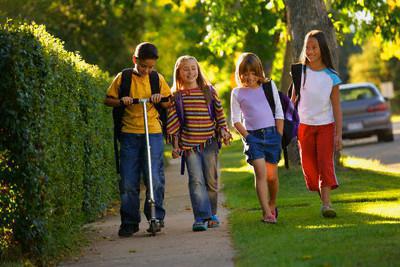 Ex. 1 Play the gamehttps://learningapps.org/display?v=pvy6ywxvt20Ex. 2 Choose what you do on the working day and what you do at the weekend.https://learningapps.org/display?v=p8vpku7jn20Ex. 2 Answer the questions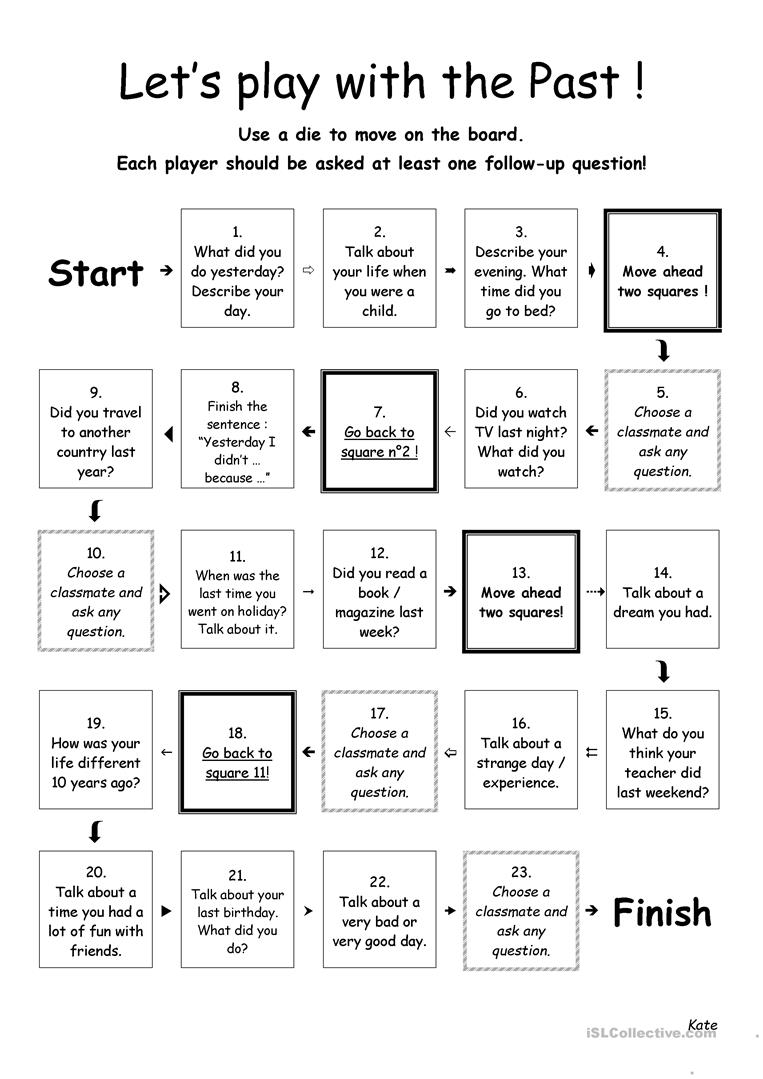 